Prezydent Miasta Pruszkowa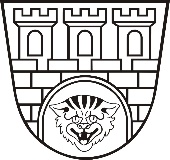 Zarządzenie nr 243/2023Prezydenta Miasta Pruszkowaz dnia 1 września 2023r.w sprawie regulaminu wydawania i używania Pruszkowskiej Karty Mieszkańca, wzoru dokumentów związanych z Programem oraz regulaminu i porozumienia dla Partnerów przystępujących do Programu „Pruszkowska Karta Mieszkańca”.Na podstawie art. 30 ust. 1 ustawy z dnia 8 marca 1990 r. o samorządzie gminnym (t.j. Dz. U. z 2023 r. poz. 40 zm. poz. 572) oraz Uchwały Nr LXXV.690.2023 Rady Miasta Pruszkowa z dnia 27 kwietnia 2023 roku w sprawie Programu „Pruszkowska Karta Mieszkańca” zmienionej Uchwałą Nr LXXVIII.711.2023 Rady Miasta Pruszkowa z dnia 25 maja 2023 roku zarządzam co następuje:§ 1Wprowadzam regulamin wydawania i używania Pruszkowskiej Karty Mieszkańca, stanowiący załącznik Nr 1 do Zarządzenia.§ 2Ustalam wzór wniosku o wydanie Pruszkowskiej Karty Mieszkańca stanowiący załącznik Nr 2 do Zarządzenia.§ 3Ustalam wzór Pruszkowskiej Karty Mieszkańca w wersji stanowiącej załącznik Nr 3 do Zarządzenia.§ 4Ustalam wzór wniosku dla Posiadacza Karty o rezygnację z udziału w Programie „Pruszkowska Karta Mieszkańca” stanowiący załącznik Nr 4 do Zarządzenia.§ 5Wprowadzam regulamin współpracy Partnerów z Gminą Miasto Pruszków w ramach Programu „Pruszkowska Karta Mieszkańca” stanowiący załącznik Nr 5 do Zarządzenia.§ 6Ustalam wzór deklaracji dla Partnera w ramach Programu „Pruszkowska Karta Mieszkańca” stanowiący załącznik Nr 6 do Zarządzenia. § 7Ustalam wzór Porozumienia z Partnerem w ramach Programu „Pruszkowska Karta Mieszkańca” stanowiący załącznik Nr 7 do Zarządzenia.§ 8Ustalam wzór wniosku dla Partnera o rozwiązanie Porozumienia z Partnerem w ramach Programu „Pruszkowska Karta Mieszkańca” stanowiący załącznik Nr 8 do Zarządzenia.§ 9Traci moc Zarządzenie Nr 48/2016 Prezydenta Miasta Pruszkowa z dnia 12 maja 2016 r.Pruszkowskie Karty Mieszkańca wydane na podstawie przepisów wcześniejszych zachowują ważność w przewidzianym dla nich terminie, a następnie Posiadacz Karty może przedłużyć ważność uprawnień zgodnie z Regulaminem wskazanym w § 1.§ 10Zarządzenie wchodzi w życie z dniem podpisania.Prezydent Miasta PruszkowaPaweł Makuch